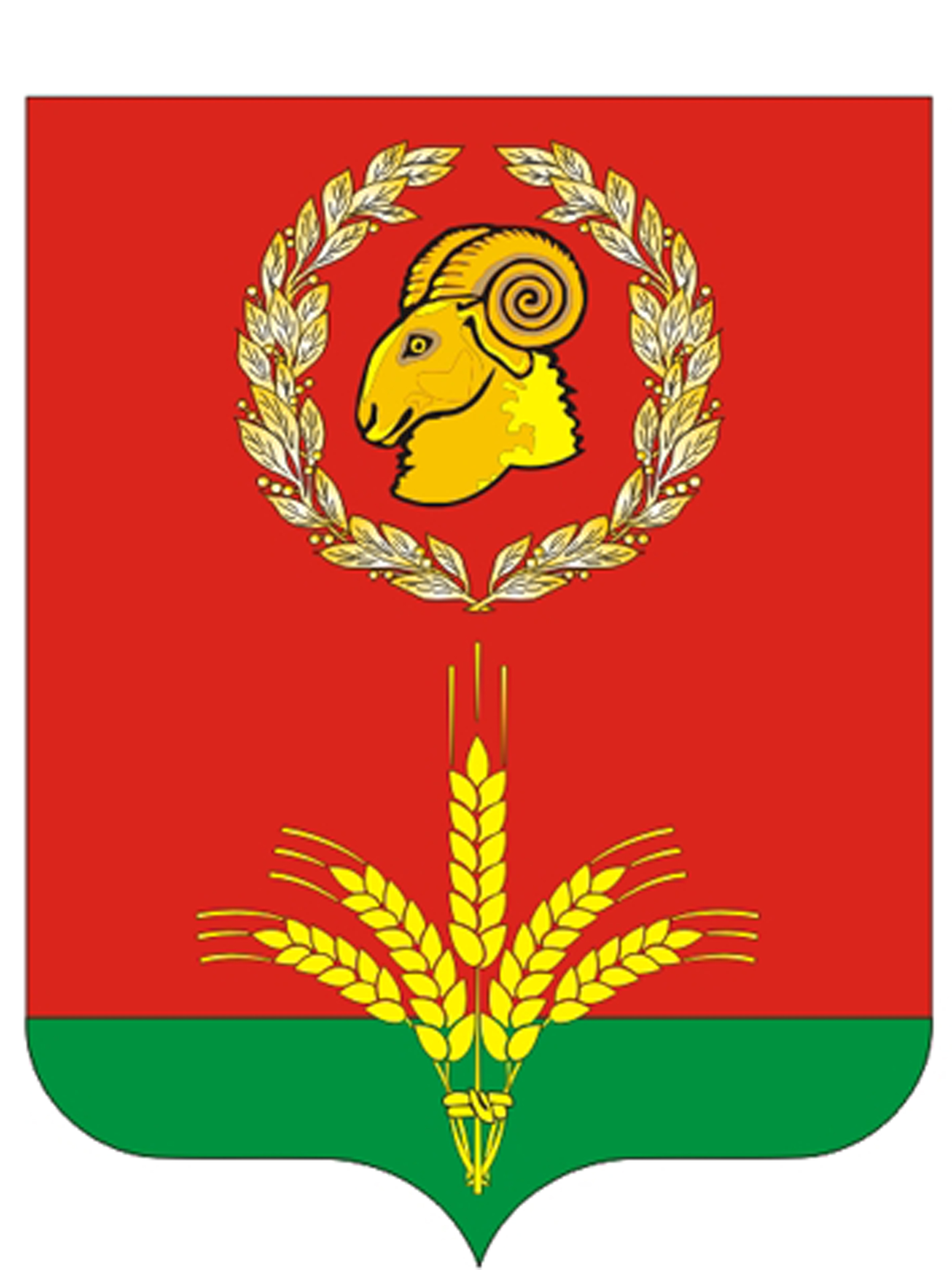 РОСТОВСКАЯ ОБЛАСТЬЗИМОВНИКОВСКИЙ РАЙОНСОБРАНИЕ ДЕПУТАТОВ ГАШУНСКОГОСЕЛЬСКОГО ПОСЕЛЕНИЯ                                                                       РЕШЕНИЕ                                  В целях рационального использования муниципальной собственности, увеличения поступлений в доходную часть бюджета, в соответствии со статьями 16 и 35 Федерального закона от 06.10.2003 № 131-ФЗ "Об общих принципах организации местного самоуправления в Российской Федерации", руководствуясь  п.п 3 п.19  статьи 28 Устава   муниципального образования «Гашунское сельское поселение», Собрание депутатов Гашунского сельского поселенияРЕШИЛО:Принять «Положение о порядке управления и распоряжения имуществом, находящимся в муниципальной собственности муниципального образования «Гашунское сельское поселение»» (приложение).Решение Собрания депутатов Гашунского сельского поселения  № 78 от 16.11.2010г. «О принятии Положения о порядке управления и распоряжения имуществом, находящимся в муниципальной собственности  Гашунского  сельского поселения» считать утратившим силу.Контроль над исполнением настоящего решения оставляю за собой.   п. Байков    19.01.2022г.          № 21ПРИЛОЖЕНИЕ №1к Решению Собрания депутатов Гашунского сельского поселенияот 19.01.2022. № 21                                                                                                                                           ПОЛОЖЕНИЕо порядке управления и распоряжения имуществом,находящимся в муниципальной собственностимуниципального образования «Гашунское сельское поселение» Зимовниковского района Ростовской областиОбщие положения1. Настоящее Положение о порядке управления и распоряжения имуществом, находящимся в муниципальной собственности муниципального образования «Гашунское сельское поселение» Зимовниковского района Ростовской области (далее – Положение) разработано в соответствии с Конституцией Российской Федерации, Гражданским кодексом Российской Федерации, Федеральным законом от 06.10.2003 № 131-ФЗ «Об общих принципах организации местного самоуправления в Российской Федерации» (далее- Федеральный закон «Об общих принципах организации местного самоуправления в Российской Федерации»), иными федеральными законами и нормативными правовыми актами Российской Федерации и принимаемыми в соответствии с ними законами и нормативными правовыми актами Ростовской области, Уставом Гашунского сельского поселения Зимовниковского района Ростовской области (далее – Устав поселения). 2. Положение определяет порядок управления и распоряжения имуществом, находящимся в муниципальной собственности муниципального образования «Гашунское сельское поселение» Зимовниковского района Ростовской области (далее – имущество поселения), основные функции и полномочия органов местного самоуправления муниципального образования «Гашунское сельское поселение» Зимовниковского района Ростовской области (далее – органы местного самоуправления поселения) по вопросам управления и распоряжения имуществом поселения. 3. Под управлением имуществом поселения понимается осуществление от имени муниципального образования «Гашунское сельское поселение» Зимовниковского района Ростовской области  (далее –поселение) и в интересах его населения деятельности органов местного самоуправления поселения по реализации в рамках их компетенции, установленной законодательством Российской Федерации, права владения, пользования и распоряжения имуществом поселения. Под распоряжением имуществом поселения понимаются действия органов местного самоуправления поселения по определению и изменению юридического статуса имущества поселения, в том числе передача его юридическим и физическим лицам в собственность (или иное вещное право), безвозмездное пользование, доверительное управление, аренду, залог и др. 4. В состав муниципальной собственности муниципального образования «Гашунское сельское поселение» Зимовниковского района Ростовской области (далее – собственность поселения) входит движимое и недвижимое имущество, имущественные права, принадлежащие на праве собственности поселению. Недвижимое имущество – земельные участки, природные ресурсы, здания, сооружения, объекты незавершенного строительства либо иное имущество, отнесенное законом к недвижимости. Движимое имущество – имущество, не относящееся к недвижимости, включая денежные средства и ценные бумаги, нематериальные активы, а также машины, станки, оборудование, транспортные средства. Термины «имущество поселения», «собственность поселения», используемые в настоящем Положении, признаются равнозначными. 5. Средства бюджета муниципального образования «Гашунское сельское поселение» Зимовниковского района Ростовской области (далее – бюджет поселения) и иное имущество поселения, не закрепленное за муниципальными унитарными предприятиями (далее – муниципальные предприятия) и муниципальными учреждениями на праве хозяйственного ведения или оперативного управления, являются казной поселения. 6. Собственность поселения формируется: 1) в результате разграничения государственной собственности на федеральную собственность, собственность субъекта Российской Федерации и муниципальную собственность; 2) посредством взимания налогов, сборов и иных обязательных платежей, подлежащих зачислению в бюджет поселения; 3) посредством приобретения имущества в собственность в порядке, предусмотренном федеральными и областными законами; 4) посредством приема в собственность поселения объектов федеральной, собственности субъекта Российской Федерации и муниципальной собственности других муниципальных образований; 5) посредством получения доходов от использования имущества поселения; 6) на основании решения суда, устанавливающего право собственности поселения; 7) иными способами, предусмотренными федеральными и областными законами. 7. В состав имущества поселения входит: 1) имущество, предназначенное для решения установленных федеральным законодательством вопросов местного значения, определенных в соответствии с Уставом поселения; 2) имущество, предназначенное для осуществления отдельных государственных полномочий, переданных органам местного самоуправления, в случаях, установленных федеральным и областным законодательством; 3) имущество, предназначенное для обеспечения деятельности органов местного самоуправления и должностных лиц местного самоуправления, муниципальных служащих, работников муниципальных предприятий и учреждений; 4) имущество, необходимое для решения вопросов, право решения которых, предоставлено органам местного самоуправления федеральными законами и которые не отнесены к вопросам местного значения. 8. В собственность поселения может приобретаться любое имущество, за исключением объектов, приобретение которых в собственность поселения не допускается в соответствии с федеральными законами. 9. Основаниями прекращения права собственности поселения являются: 1) отчуждение поселением имущества другим лицам, в том числе посредством передачи имущества поселения в федеральную и собственность субъекта Российской Федерации, передача поселением имущества в собственность других муниципальных образований; 2) отказ от права собственности; 3) гибель или уничтожение имущества; 4) принудительное изъятие имущества по основаниям, предусмотренным федеральными и областными законами; 5) иные основания предусмотренные федеральными и областными законами. Безвозмездное отчуждение объектов муниципальной собственности поселения не допускается, за исключением случаев, предусмотренных федеральными законами и принятыми в соответствии с ним нормативными актами органов местного самоуправления поселения. 10. Имущество поселения может находиться как на территории поселения, так и за его пределами. 11. Финансирование деятельности по управлению и распоряжению имуществом поселения осуществляется за счет средств бюджета поселения. 12. Поселение является собственником принадлежащего ему имущества, осуществляет права владения, пользования и распоряжения своим имуществом. 13. От имени поселения права собственника имущества осуществляют органы местного самоуправления поселения в рамках их компетенции, установленной федеральными законами и принимаемыми в соответствии с ними нормативными правовыми актами органов местного самоуправления. 14. Действие настоящего Положения не распространяется на порядок формирования, использования, учета и управления средствами бюджета поселения. 2. Цели и задачи управления и распоряжения имуществом поселения1. Управление и распоряжение имуществом поселения направлены на достижение следующих целей: 1) увеличение доходов бюджета поселения; 2) оптимизацию структуры муниципальной собственности поселения в интересах обеспечения устойчивых предпосылок для роста экономики поселения; 3) вовлечение максимального количества имущества поселения в процесс совершенствования управления; 4) использование имущества поселения в качестве инструмента для привлечения инвестиций в реальный сектор экономики поселения; 5) полную инвентаризацию имущества поселения, разработку и реализацию системы учета этого имущества и оформление прав на него; 6) повышение эффективности управления собственностью поселения с использованием всех современных методов и финансовых инструментов, детальную правовую регламентацию процессов управления; 7) классификацию имущества поселения по признакам, определяющим специфику управления; 8) обеспечение контроля за использованием и сохранностью собственности поселения; 9) обеспечение гласности при совершении сделок с имуществом поселения ;10) обеспечение равных прав у всех субъектов предпринимательской деятельности на доступ к совершению сделок с имуществом поселения; 11) обеспечение защиты имущественных интересов поселения в отношении собственности поселения, в том числе от рисков, гибели и повреждения, в случае непредвиденных природных, техногенных и других явлений. 2. Основными задачами управления и распоряжения имуществом поселения являются: 1) повышение эффективности использования имущества поселения; 2) осуществление контроля за сохранностью и использованием имущества поселения; 3) создание благоприятной экономической среды для привлечения инвестиций в развитие инфраструктуры поселения; 4) создание условий для пополнения бюджета поселения и исполнения социальных программ поселения. 3. Полномочия органов местного самоуправленияпоселения по управлению и распоряжению имуществом поселения1. Собрание депутатов Гашунского сельского поселения Зимовниковского района Ростовской области в соответствии с компетенцией, установленной федеральными и областными законами, Уставом поселения: 1.1. определяет порядок управления и распоряжения имуществом поселения; 1.2. определяет порядок принятия решений о создании, реорганизации и ликвидации муниципальных предприятий, а также об установлении тарифов на услуги муниципальных предприятий; 1.3. определяет порядок участия поселения в организациях межмуниципального сотрудничества; 1.4. утверждает порядок определения арендной платы за землю, порядок, условия и сроки ее внесения; 1.5. утверждает порядок отнесения муниципальных земель к землям особо охраняемых территорий местного значения, порядок их использования и охраны; 1.6. определяет в соответствии с федеральными и областными законами условия приобретения, создания, преобразования имущества поселения; 1.7. утверждает перечень имущества, приобретение, создание и преобразование которого требуют согласия Собрания депутатов Гашунского сельского поселения Зимовниковского района Ростовской области , в порядке, определенном федеральными и областными законами; 1.8. определяет условия и порядок приватизации муниципальных предприятий и имущества поселения; 1.9. утверждает прогнозный план приватизации имущества поселения и отчет о его исполнении; 1.10. определяет порядок и условия передачи имущества поселения в хозяйственное ведение и оперативное управление, использования и содержания, осуществления контроля за его целевым использованием; 1.11. устанавливает порядок определения арендной платы за пользование имуществом поселения, сроки ее внесения; 1.12. осуществляет контроль за соблюдением установленного порядка управления и распоряжения имуществом поселения. 1.13. Собрание депутатов Гашунского сельского поселения Зимовниковского района Ростовской области дает согласие: 1) на возмездное приобретение недвижимого имущества в собственность поселения; 2) на возмездное (приватизация) и безвозмездное отчуждение недвижимого имущества поселения, в том числе приватизацию имущественных комплексов муниципальных предприятий, внесение недвижимого имущества поселения в качестве вклада в уставные капиталы открытых акционерных обществ, в случаях, установленных настоящим Положением; 3) на закрепление (передачу) имущества поселения за муниципальными предприятиями на праве хозяйственного ведения, оперативного управления, аренды; 4) Администрации поселения на продажу принадлежащего муниципальному предприятию на праве хозяйственного ведения недвижимого имущества поселения, осуществление мены, внесение в качестве вклада в уставной (складочный) капитал хозяйственного общества или товарищества, проведению конкурса (аукциона) на право заключения договоров аренды, безвозмездного пользования, иных договоров, предусматривающих переход прав владения и (или) пользования в отношении указанного имущества, или иным способом распоряжения таким имуществом; 5) на передачу имущества поселения в залог, безвозмездное пользование, субаренду; 6) на передачу имущества поселения в доверительное управление; 7) на заключение концессионного соглашения в отношении имущества поселения; 8) на принятие решения о создании, реорганизации и ликвидации муниципальных предприятий; 1.14. осуществляет иные полномочия в соответствии с федеральными и областными законами, Уставом поселения и настоящим Положением. 2. Глава муниципального образования «Гашунское сельское поселение» Зимовниковского района Ростовской области  в соответствии с компетенцией, установленной федеральными и областными законами, Уставом поселения: 2.1. представляет в Собрание  депутатов Гашунского сельского поселения Зимовниковского района Ростовской области проекты нормативных правовых актов, определяющих порядок управления имуществом поселения; 2.2. назначает на должности и освобождает от должности руководителей муниципальных предприятий и муниципальных учреждений, заслушивает отчеты об их деятельности не реже одного раза в полугодие; 2.3. принимает решения о создании, реорганизации и ликвидации муниципальных предприятий и муниципальных учреждений на территории поселения; 2.4. определяет цели, условия и порядок деятельности муниципальных предприятий и муниципальных учреждений; 2.5. вносит в Собрание  депутатов Гашунского сельского поселения Зимовниковского района Ростовской области проект прогнозного плана приватизации имущества поселения; 2.6. утверждает реестр имущества поселения; 2.7. осуществляет иные полномочия, предусмотренные федеральными и областными законами, Уставом поселения, настоящим Положением, нормативными правовыми актами Собрания  депутатов Гашунского сельского поселения Зимовниковского района Ростовской области. 3. Администрация Гашунского сельского поселения Зимовниковского района Ростовской области (далее – Администрация поселения) в соответствии с компетенцией, установленной федеральными и областными законами, Уставом поселения: 3.1. осуществляет от имени поселения права владения, пользования и распоряжения имуществом поселения; 3.2. ведет реестр имущества поселения; 3.3. определяет и утверждает порядок создания, реорганизации, изменения типа и ликвидации муниципальных учреждений, а также утверждения уставов муниципальных учреждений и внесения в них изменений; 3.4. создает муниципальные предприятия и муниципальные учреждения, необходимые для решения вопросов местного значения, а также осуществляет их реорганизацию и ликвидацию; 3.5. определяет порядок и условия предоставления в аренду имущества поселения; 3.6. принимает решения о проведении торгов на право заключения договоров аренды имущества поселения, иных договоров, предусматривающих переход прав владения и (или) пользования имуществом поселения, в том числе договоров долгосрочной аренды (на срок более одного года) недвижимого имущества поселения, в том числе находящегося в хозяйственном ведении или оперативном управлении; 3.7. вносит предложения на Собрание  депутатов Гашунского сельского поселения Зимовниковского района Ростовской области  об отчуждении имущества поселения, приватизации муниципальных предприятий; 3.8. принимает решения об условиях приватизации недвижимого имущества поселения, в том числе арендуемого субъектами малого и среднего предпринимательства в случаях, установленных Федеральным законом от 22.07.2008 № 159-ФЗ «Об особенностях отчуждения недвижимого имущества, находящегося в государственной собственности субъектов Российской Федерации или в муниципальной собственности и арендуемого субъектами малого и среднего предпринимательства, и о внесении изменений в отдельные законодательные акты Российской Федерации»; 3.9. принимает решения о принятии имущества в дар от юридических и физических лиц, за исключением имущества в виде денежных средств; 3.10. определяет порядок согласования крупных сделок, осуществление заимствований, сделок, в совершении которых имеется заинтересованность руководителей, и иных сделок, осуществляемых муниципальными предприятиями и муниципальными автономными и бюджетными учреждениями с движимым имуществом; 3.11. согласовывает осуществление сделок муниципальными предприятиями с движимым имуществом, находящимся в их хозяйственном ведении; 3.12. подготавливает и предоставляет на государственную регистрацию документы для регистрации права собственности на недвижимое имущество (в том числе на земельные участки под объектами недвижимости), обременения права собственности; 3.13. организует учет и инвентаризацию имущества поселения, выдачу свидетельств о внесении в реестр имущества поселения и выписок из реестра имущества поселения; 3.14. подготавливает и заключает договоры купли-продажи имущества поселения, договоры залога и мены имущества, относящегося к казне поселения; 3.15. заключает договоры аренды имущества поселения, договоры безвозмездного пользования имуществом поселения, договоры доверительного управления имуществом поселения, концессионные соглашения, и иные договоры, предусматривающие переход прав владения и (или) пользования в отношении имущества поселения, соглашений о расторжении таких договоров; подписание актов приема-передачи имущества поселения; 3.16. согласовывает с лицами, с которыми заключены договоры аренды, иные договоры, предусматривающие переход прав владения и (или) пользования (за исключением договоров безвозмездного пользования), передачу таких прав в отношении части или частей помещения, здания, строения или сооружения третьим лицам; 3.17. подготавливает документы о передаче имущества поселения в федеральную, собственность субъекта Российской Федерации, собственность иных муниципальных образований, а также документы о приеме федерального имущества, имущества субъекта Российской Федерации в муниципальную собственность поселения в соответствии с федеральными и областными законами; 3.18. организует торги по продаже имущества поселения или права на заключение договоров аренды имущества поселения, безвозмездного пользования имуществом поселения; 3.19. принимает решения о заключении концессионных соглашений путем проведения конкурса на право заключения концессионных соглашений; 3.20. осуществляет контроль за поступлением в бюджет поселения средств от продажи, аренды и иных доходов от использования имущества поселения; 3.21. осуществляет иные полномочия, предусмотренные федеральными и областными законами, Уставом поселения, настоящим Положением. 4. Контрольно-ревизионная комиссия поселения в соответствии с компетенцией, установленной федеральными и областными законами, Уставом поселения осуществляет контроль за соблюдением установленного порядка управления и распоряжения имуществом поселения. Казна поселения1. Казна поселения является материально-финансовой основой для решения вопросов местного значения поселения. 2. Имущество поселения, не закрепленное за муниципальными предприятиями и муниципальными учреждениями, переданное гражданам или юридическим лицам во временное владение, пользование и (или) распоряжение по гражданско-правовым договорам, входит в состав казны поселения. 3. Имущество, составляющее казну поселения, может находиться как на территории поселения, так и за его пределами. 4. Порядок формирования, учета и распоряжения имуществом, составляющим казну поселения, утверждается решением Собрания  депутатов Гашунского сельского поселения Зимовниковского района Ростовской области. 5. Поселение отвечает по своим обязательствам, принадлежащим ему на праве собственности имуществом, входящим в состав казны поселения.Учет имущества поселения1. Имущество поселения подлежит обязательному учету. 2. Учет имущества поселения осуществляется уполномоченным органом в лице специалиста Администрации поселения (далее – уполномоченный орган) в соответствующем реестре имущества поселения (далее – реестр). 3. Реестр является собственностью поселения и его информационным ресурсом. 4. Порядок ведения реестра устанавливается уполномоченным Правительством Российской Федерации федеральным органом исполнительной власти. 5. Объектами учета в реестре являются: 1) находящееся в собственности поселения недвижимое имущество (здание, строение, сооружение или объект незавершенного строительства, земельный участок, жилое, нежилое помещение или иной прочно связанный с землей объект, перемещение которого без соразмерного ущерба его назначению невозможно, либо иное имущество, отнесенное законом к недвижимости); 2) находящееся в собственности поселения движимое имущество, акции, доли (вклады) в уставном (складочном) капитале хозяйственного общества или товарищества либо иное не относящееся к недвижимости имущество, стоимость которого превышает размер, установленный решением Собрания  депутатов Гашунского сельского поселения Зимовниковского района Ростовской области, а также особо ценное движимое имущество, закрепленное за автономными и бюджетными муниципальными учреждениями и определенное в соответствии с Федеральным законом от 03.11.2006 № 174-ФЗ «Об автономных учреждениях», Федеральным законом от 12.01.1996 № 7-ФЗ «О некоммерческих организациях»; 3) муниципальные предприятия, муниципальные учреждения, хозяйственные общества, товарищества, акции, доли (вклады) в уставном (складочном) капитале которых принадлежат поселению, иные юридические лица, учредителем (участником) которых является поселение. 6. Реестр ведется на бумажных и электронных носителях. В случае несоответствия информации на указанных носителях приоритет имеет информация на бумажных носителях. Реестр должен храниться и обрабатываться в месте, недоступном для посторонних лиц, с соблюдением условий, обеспечивающих предотвращение хищения, утраты, искажения и подделки информации. Документы реестра хранятся в соответствии с Федеральным законом от 22.10.2004 № 125-ФЗ «Об архивном деле в Российской Федерации». 7. В отношении имущества, составляющего казну поселения, сведения об объектах учета и записи об изменении сведений о них вносятся в реестр на основании надлежащим образом заверенных копий документов, подтверждающих приобретение поселением имущества, возникновение, изменение, прекращение права собственности поселения на имущество, изменений сведений об объектах учета. 8. В случае, если установлено, что имущество не относится к объектам учета либо имущество не находится в собственности поселения, не подтверждены права лица на имущество поселения, правообладателем не представлены или представлены не полностью документы, необходимые для включения сведений в реестр, уполномоченный орган принимает решение об отказе включения сведений об имуществе в реестр. При принятии решения об отказе включения в реестр сведений об объекте учета правообладателю направляется письменное сообщение об отказе (с указанием его причины). Решение об отказе включения в реестр сведений об объектах учета может быть обжаловано правообладателем в порядке, установленном законодательством Российской Федерации. 9. Сведения об объектах учета, содержащихся в реестре, носят открытый характер и предоставляются любым заинтересованным лицам в виде выписок из реестра. 10. Предоставление сведений об объектах учета осуществляется уполномоченным органом на основании письменных запросов в 10-дневный срок со дня поступления запроса. 6. Порядок приема имущества в собственность поселения и передачи имущества поселения в федеральную собственность, собственность Ростовской области, в собственность иных муниципальных образований1. Прием имущества в собственность поселения из федеральной собственности, собственности субъекта Российской Федерации и собственности иных муниципальных образований, независимо от закрепления этого имущества за предприятиями, учреждениями, а также из других форм собственности осуществляется в соответствии с законодательством Российской Федерации. 2. Имущество, находящееся в федеральной собственности, собственности субъекта Российской Федерации, собственности иных муниципальных образований, граждан и юридических лиц, которое может находиться в собственности поселения, принимается в собственность поселения безвозмездно, если иное не предусмотрено законодательством Российской Федерации. 3. С инициативой о передаче имущества в собственность поселения обращается федеральный орган исполнительной власти, осуществляющий полномочия собственника имущества, орган государственной власти субъекта Российской Федерации или орган местного самоуправления, в соответствии с Федеральным законом от 22.08.2004 № 122-ФЗ «О внесении изменений в законодательные акты Российской Федерации и признании утратившими силу некоторых законодательных актов Российской Федерации в связи с принятием Федеральных законов «О внесении изменений и дополнений в Федеральный закон «Об общих принципах организации законодательных (представительных) и исполнительных органов государственной власти субъектов Российской Федерации» и «Об общих принципах организации местного самоуправления в Российской Федерации». 4. В предложении о приеме имущества в собственность поселения должна содержаться информация о предлагаемом к передаче имуществе (наименование и количество имущества; адресная привязка, общая площадь объекта недвижимости, иные характеристики об объектах недвижимости; границы и протяженность сетей, марки кабелей, диаметр труб и т.п.) и всех обременениях передаваемого имущества. 5. Прием имущества в собственность поселения осуществляется на основании решения Собрания  депутатов Гашунского сельского поселения Зимовниковского района Ростовской области, принимаемого в соответствии с предложением Администрации поселения о целесообразности приема имущества в собственность поселения, а также на основании представляемых принимающей и передающей стороной документов, если иное не установлено законодательством Российской Федерации. 6. Отказ в приеме имущества в собственность поселения осуществляется решением Собрания  депутатов Гашунского сельского поселения Зимовниковского района Ростовской области на основании заключения Администрации поселения. 7. Основаниями для отказа в приеме имущества в собственность поселения, если иное не предусмотрено законодательством Российской Федерации, являются: 1) не предоставление заявителем документов, необходимых для принятия решения; 2) нецелесообразность приема имущества в собственность поселения, обоснованная заключением Администрации поселения; 3) наличие зарегистрированных ограничений предлагаемого к передаче имущества, исключающих возможность использования указанного имущества; 4) отсутствие муниципального предприятия или муниципального учреждения, предназначенного для содержания и эксплуатации предлагаемого к передаче имущества. Не подлежит принятию в собственность поселения имущество, которое не может находиться в муниципальной собственности в соответствии с Федеральным законом «Об общих принципах организации местного самоуправления в Российской Федерации». 8. Право собственности поселения на принимаемое в муниципальную собственность имущество возникает с даты подписания сторонами актов приема-передачи движимого имущества или с даты государственной регистрации права собственности на недвижимое имущество, если иное не установлено законодательством Российской Федерации. 9. Передача имущества из собственности поселения в федеральную собственность, собственность субъекта Российской Федерации, в собственность иных муниципальных образований осуществляется в соответствии с законодательством Российской Федерации Администрацией муниципального района на основании решения Собрания  депутатов Гашунского сельского поселения Зимовниковского района Ростовской области. 10. Собрания  депутатов Гашунского сельского поселения Зимовниковского района Ростовской области принимает решение о передаче или об отказе в передаче имущества из собственности поселения в федеральную собственность, собственность субъекта Российской Федерации, в собственность иных муниципальных образований с учетом заключения Администрации поселения и мнения правообладателей указанного имущества, а также с соблюдением иных требований, предусмотренных законодательством Российской Федерации. 11. С инициативой о передаче имущества из собственности поселения обращается уполномоченное лицо. В предложении о передаче имущества из собственности поселения должна содержаться информация о предлагаемом к передаче имуществе (наименование и количество имущества; адресная привязка, общая площадь объекта недвижимости, иные характеристики объектов недвижимости; границы и протяженность сетей, марки кабелей, диаметр труб и т.п.). 12. Передача имущества из собственности поселения осуществляется безвозмездно. 13. Право собственности поселения на передаваемое из муниципальной собственности имущество прекращается с даты подписания сторонами акта приема-передачи движимого имущества или с даты государственной регистрации прекращения права собственности на недвижимое имущество, если иное не установлено законодательством Российской Федерации.                7. Управление и распоряжение имуществом поселения, закрепленным за муниципальными предприятиями и муниципальными учреждениями1. Управление и распоряжение имуществом поселения осуществляется Администрацией поселения в соответствии с настоящим Положением. 2. Муниципальное предприятие поселения - коммерческая организация, не наделенная правом собственности на закрепленное за ней имущество. Имущество муниципального предприятия находится в муниципальной собственности и принадлежит предприятию на праве хозяйственного ведения или на праве оперативного управления, является неделимым и не может быть распределено по вкладам (долям, паям), в том числе между работниками предприятия. Имущество закрепляется за предприятием во владение, пользование и распоряжение в порядке и на условиях, определяемых Гражданским кодексом Российской Федерации, Федеральным законом от 14.11.2002 № 161-ФЗ "О государственных и муниципальных унитарных предприятиях" (далее – Федеральный закон «О государственных и муниципальных унитарных предприятиях") и настоящим Положением. 3. Пределы владения, пользования и распоряжения указанным имуществом устанавливаются законодательством Российской Федерации, Уставом поселения, настоящим Положением, уставом предприятия или учреждения в соответствии с целями деятельности, заданиями собственника и назначением имущества. 4. Передача имущества на праве хозяйственного ведения и оперативного управления: 4.1. По решению собственника (учредителя) имущество поселения может быть закреплено: 1) на праве хозяйственного ведения за муниципальным предприятием, основанном на праве хозяйственного ведения; 2) на праве оперативного управления за муниципальным предприятием, основанным на праве оперативного управления (казенным предприятием), либо за муниципальным учреждением. 4.2. Право хозяйственного ведения, право оперативного управления на имущество поселения, закрепляемое за муниципальными предприятиями и муниципальными учреждениями, возникает с момента передачи объектов на их баланс на основании акта приема-передачи имущества муниципального района (передаточный акт), подписанного руководителем предприятия или учреждения и собственником (учредителем). В передаточном акте указываются сведения о количестве, о составе передаваемого имущества поселения, его фактическое состояние, а также стоимость передаваемого имущества. Передаваемое имущество поселения должно быть индивидуально определено. 4.3. Имущество, приобретенное (произведенное) предприятием или учреждением в ходе осуществления уставной деятельности, поступает в их хозяйственное ведение или оперативное управление с момента регистрации этого имущества на счетах бухгалтерского учета предприятия, учреждения. 4.4. Право хозяйственного ведения и право оперативного управления недвижимым имуществом поселения наступает у предприятия или учреждения с момента государственной регистрации этих прав. 5. Распоряжение имуществом поселения , закрепленным за муниципальными предприятиями и муниципальными учреждениями на праве хозяйственного ведения и оперативного управления: 5.1. Муниципальные предприятия и муниципальные учреждения используют закрепленное за ними имущество поселения в соответствии с задачами их деятельности, определенными уставами, целевым назначением предоставленных для этих целей объектов имущества поселения, заданиями собственника. 5.2. Муниципальное предприятие вправе распоряжаться принадлежащим ему на праве хозяйственного ведения недвижимым имуществом: отчуждать, сдавать его в аренду, отдавать в залог, вносить в качестве вклада в уставный (складочный) капитал хозяйственных обществ и товариществ или иным способом распоряжаться этим имуществом только с согласия собственника. Остальным имуществом, в том числе движимым, принадлежащим муниципальному предприятию, основанному на праве хозяйственного ведения, оно распоряжается самостоятельно, за исключением случаев, установленных Федеральным законом «О государственных и муниципальных унитарных предприятиях» или иными правовыми актами. 5.3. Движимым и недвижимым имуществом муниципальное предприятие распоряжается только в пределах, не лишающих его возможности осуществлять деятельность, цели, предмет, виды которой определенные уставом предприятия. Сделки, совершенные муниципальным предприятием с нарушением этого требования, являются ничтожными. 5.4. Казенное предприятие вправе отчуждать или иным способом распоряжаться закрепленным за ним на праве оперативного управления имуществом поселения только с согласия Администрации поселения. Казенное предприятие самостоятельно реализует производимую им продукцию, если иное не предусмотрено федеральными законами или иными нормативными правовыми актами Российской Федерации. 5.5. Муниципальное бюджетное учреждение без согласия Администрации поселения не вправе распоряжаться особо ценным движимым имуществом, закрепленным за ним собственником или приобретенным бюджетным учреждением за счет средств, выделенных ему собственником на приобретение такого имущества, а также недвижимым имуществом. Остальным находящимся на праве оперативного управления имуществом поселения бюджетное учреждение вправе распоряжаться самостоятельно, если иное не предусмотрено Федеральным законом от 12.01.1996 № 7-ФЗ «О некоммерческих организациях». 5.6. Муниципальное автономное учреждение без согласия учредителя не вправе распоряжаться недвижимым имуществом и особо ценным движимым имуществом, закрепленным за ним учредителем или приобретенным автономным учреждением за счет средств, выделенных ему учредителем на приобретение этого имущества. Остальным имуществом, в том числе недвижимым имуществом, автономное учреждение вправе распоряжаться самостоятельно, если иное не предусмотрено Федеральным законом от 03.11.2006 № 174-ФЗ «Об автономных учреждениях». 5.7. Плоды, продукция и доходы от использования имущества поселения, находящегося в хозяйственном ведении или оперативном управлении, а также имущество, приобретенное муниципальным предприятием или муниципальным учреждением по договору или иным основаниям, поступают в хозяйственное ведение или оперативное управление предприятия или учреждения в порядке, установленном Гражданским кодексом Российской Федерации, другими законами и иными правовыми актами. 5.8. Муниципальные предприятия, основанные на праве хозяйственного ведения или оперативного управления, ежегодно перечисляют в бюджет поселения часть прибыли, остающейся в его распоряжении после уплаты налогов и иных обязательных платежей, в размере, определяемом Собранием  депутатов Гашунского сельского поселения Зимовниковского района Ростовской области , в порядке и в сроки, определяемые Администрацией поселения. Остальная часть прибыли используется муниципальным предприятием в порядке, установленном законодательством Российской Федерации, нормативными правовыми актами органов местного самоуправления поселения, уставом и коллективным договором муниципального предприятия. 8. Аренда имущества поселения1. Арендодателем имущества поселения по договору аренды от имени поселения является уполномоченный орган. 2. Арендаторами имущества поселения могут быть юридические лица, субъекты малого и среднего предпринимательства, зарегистрированные в качестве налогоплательщика и осуществляющие деятельность на территории поселения. 3. В аренду могут быть переданы движимое и недвижимое имущество (здание, строение и их части), единые имущественные комплексы предприятий, их филиалов, отделений и других обособленных подразделений, не теряющих своих натуральных свойств в процессе их использования. 4. Порядок определения арендной платы за землю, порядок, условия и сроки ее внесения устанавливаются решением Собрания  депутатов Гашунского сельского поселения Зимовниковского района Ростовской области ; 5. Порядок определения арендной платы за пользование имуществом поселения, порядок, условия предоставления в аренду имущества поселения устанавливается решением Собрания  депутатов Гашунского сельского поселения Зимовниковского района Ростовской области. 6. Арендная плата за пользование имуществом поселения подлежит зачислению в доход бюджета поселения. 7. Не допускается передача имущества поселения в субаренду, за исключением передачи имущества муниципальными предприятиями. 9. Приватизация имущества поселения1. Под приватизацией имущества поселения понимается возмездное отчуждение находящегося в собственности поселения имущества в собственность физических и (или) юридических лиц. 2. Приватизация имущества поселения осуществляется органами местного самоуправления поселения в соответствии с законодательством Российской Федерации о приватизации, настоящим Положением.10. Безвозмездное пользование имуществом поселения1. В безвозмездное пользование может быть передано движимое и недвижимое имущество, находящееся в казне поселения, для целей, не связанных с осуществлением предпринимательской деятельности с использованием передаваемого имущества, а также в иных случаях, предусмотренных действующим законодательством. 2. Администрация поселения для рассмотрения  на Собрание  депутатов Гашунского сельского поселения Зимовниковского района Ростовской области вопроса о передаче имущества поселения в безвозмездное пользование направляет на Собрание  депутатов Гашунского сельского поселения Зимовниковского района Ростовской области следующие документы: 1) копию обращения заявителя; 2) выписку из реестра имущества поселения на передаваемые объекты муниципальной собственности поселения; 3) заключение Администрации поселения о целесообразности передачи объектов муниципальной собственности поселения в безвозмездное пользование. 3. Собрание  депутатов Гашунского сельского поселения Зимовниковского района Ростовской области: 1) принимает решение о проведении торгов на право заключения договора безвозмездного пользования имуществом поселения. Указанные торги проводит Администрация поселения в порядке, предусмотренном законодательством Российской Федерации. 2) принимает решение о предоставлении имущества поселения в безвозмездное пользование без проведения торгов в случаях, предусмотренных законодательством Российской Федерации. 4. Передача имущества поселения в безвозмездное пользование осуществляется Администрацией поселения по акту приема-передачи на основании договора безвозмездного пользования, заключенного в соответствии с законодательством Российской Федерации. 11. Порядок передачи муниципального имущества в залог1. В целях обеспечения исполнения обязательств поселения и муниципальных предприятий перед третьими лицами, может передаваться в залог имущество поселения: 1) составляющее муниципальную казну поселения; 2) принадлежащее муниципальному предприятию на праве хозяйственного ведения.1.1. Имущество поселения может быть предметом залога для обеспечения исполнения обязательств третьих лиц. 2. Залог имущества поселения, находящегося в казне поселения. 2.1. Имущество поселения, находящееся в казне поселения, по решению Собрания депутатов Гашунского сельского поселения Зимовниковского района  Ростовской области передается в залог в порядке, установленном законодательством Российской Федерации и настоящим Положением, за исключением имущества поселения, не подлежащего приватизации в соответствии с законодательством Российской Федерации. 2.2. Залог имущества поселения, находящегося в казне поселения, возникает в силу договора, заключаемого Администрацией поселения с кредитором по обеспечиваемому залогом обязательству. 2.3. Требования залогодержателя (кредитора) удовлетворяются из стоимости заложенного имущества поселения, находящегося в казне поселения, по решению суда. 2.4. Заключение соглашения об обращении взыскания на заложенное имущество поселения во внесудебном порядке не допускается. 3. Залог имущества поселения, принадлежащего муниципальному предприятию на праве хозяйственного ведения. 3.1. Муниципальное предприятие в целях обеспечения исполнения обязательств может в порядке, установленном законодательством Российской Федерации и настоящим Положением, передавать в залог движимое и недвижимое имущество поселения, принадлежащее ему на праве хозяйственного ведения, кроме имущества поселения, предназначенного для непосредственного использования в производственном процессе, а также не подлежащего приватизации в соответствии с законодательством Российской Федерации. 3.2. Муниципальное предприятие для получения согласия Администрации поселения на залог недвижимого имущества поселения, принадлежащего муниципальному предприятию на праве хозяйственного ведения, направляет письменное заявление в Администрацию поселения с приложением: 1) проекта договора о залоге; 2) свидетельства о внесении имущества поселения, имеющегося у муниципального предприятия, в реестр; 3) заключения независимого профессионального оценщика о рыночной стоимости передаваемого в залог имущества поселения; 4) финансово-экономического обоснования возможности выполнения муниципальным предприятием обязательств, обеспечиваемых залогом имущества поселения, в сроки, устанавливаемые договором о залоге этого имущества. 3.3. Передача муниципальным предприятием в залог объектов недвижимого имущества поселения, принадлежащего ему на праве хозяйственного ведения, осуществляется с разрешения Администрации поселения, при условии получения Администрацией поселения согласия Собрания депутатов Гашунского сельского поселения Зимовниковского района Ростовской области3.4. При соответствии документов, представленных муниципальным предприятием, законодательству Российской Федерации и настоящему Положению, Администрация поселения принимает решение о разрешении предприятию внесения в залог принадлежащее ему на праве хозяйственного ведения имущество поселения. 3.5. Администрация поселения вправе отказать муниципальному предприятию в выдаче разрешения на залог имущества поселения, принадлежащего ему на праве хозяйственного ведения, если представленные данным предприятием документы не соответствуют законодательству Российской Федерации и настоящему Положению, а также в случае, если в отношении предприятия: 1) принято решение о его приватизации, реорганизации или ликвидации; 2) возбуждено производство по делу о несостоятельности (банкротстве). 12. Управление находящимися в муниципальной собственности поселения пакетами акций (долями, паями)в уставном капитале юридических лиц1. Для осуществления полномочий поселения как собственника пакетов акций (долей, паев) в уставных капиталах юридических лиц Администрацией поселения назначаются представители Администрации поселения в органы управления этих юридических лиц. 2. Представителями интересов поселения в органах управления юридических лиц могут быть лица, замещающие муниципальные должности в органах местного самоуправления поселения, а также иные лица, прошедшие конкурсный отбор на должность представителя поселения в органе управления юридического лица. 3. Назначение представителя поселения в орган управления юридического лица из числа лиц, замещающих муниципальные должности в органах местного самоуправления поселения, осуществляется при условии включения в должностную инструкцию вышеуказанного лица права представлять интересы поселения в органе управления юридического лица.                                13. Списание имущества поселения1. Под списанием имущества поселения понимается комплекс действий, связанных с признанием имущества поселения непригодным для дальнейшего использования по целевому назначению (или) распоряжению вследствие полной или частичной утраты потребительских свойств, в том числе физического или морального износа, либо выбывшим из владения, пользования и распоряжения вследствие гибели или уничтожения, а также с невозможностью установления его местонахождения. 2. Списание имущества поселения осуществляется муниципальными предприятиями, муниципальными учреждениями, органами местного самоуправления поселения (в случае списания имущества, составляющего казну поселения) в соответствии с бюджетным законодательством Российской Федерации о ведении бухгалтерского учета и  настоящим Положением  14. Заключительные положения	1. Контроль за соблюдением установленного порядка управления и распоряжения имуществом, находящимся в собственности поселения, эффективностью его использования осуществляет в пределах своей компетенции Собрание  депутатов Гашунского сельского поселения Зимовниковского района Ростовской области,  Глава муниципального образования и Администрация поселения.О принятии «Положения о порядке управления и распоряжения имуществом, находящимся в муниципальной собственности муниципального образования «Гашунское сельское  поселение»О принятии «Положения о порядке управления и распоряжения имуществом, находящимся в муниципальной собственности муниципального образования «Гашунское сельское  поселение»ПринятоСобранием депутатов19.01.2022г.Председатель Собрания депутатов – глава  Гашунского сельского поселения     Н.И.Кокшарова